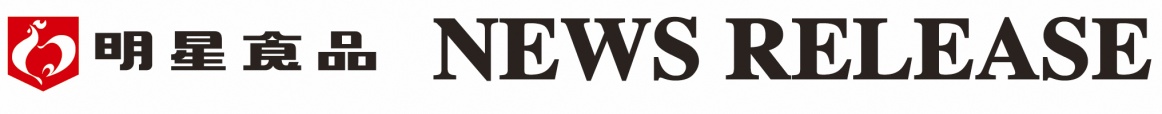 ２０１３年（平成２５年）９月１７日Ｎｏ.６５－４１ 明星　’Ｒ５０　淡麗中華そば　　２０１３年１０月１４日(月)　全国で新発売明星食品株式会社（社長：山東一雅）は、食経験豊かな５０代男性をメインターゲットにした上質な美味しさを訴求する丼型カップめん『明星　麺’ｓ倶楽部Ｒ５０　淡麗中華そば』を、２０１３年１０月１４日（月）に全国で新発売いたします。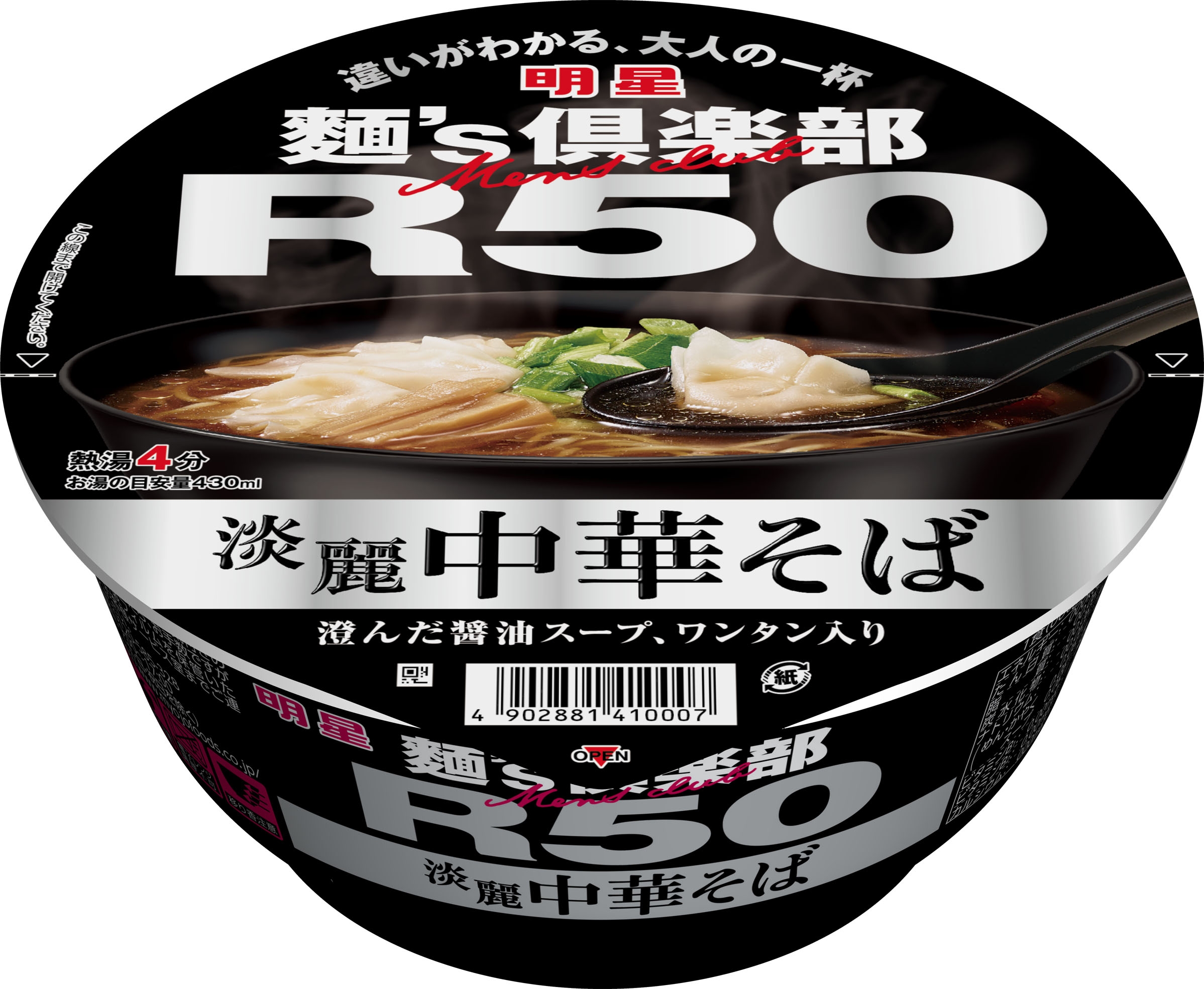 『明星　麺’ｓ倶楽部Ｒ５０　淡麗中華そば』は、Ｒ５０世代には懐かしい“中華そば”を思わせる、しなやかな食感の生麺風ノンフライ細めんに、鶏の旨みをベースに魚介の風味を効かせたあっさりとした澄んだ醤油スープを合わせました。具材には、艶やかな皮が自慢のワンタンを使用し、Ｒ５０世代が求めるプレミアム感、上質感を演出しました。すっきりとしながらも、カップまるごと深い味わいと本格的な旨さが凝縮された、大人の“淡麗中華そば”です。■ 商品の概要■　商品の特長明星食品株式会社　お客様サービス室　　０１２０－５８５－３２８　ホームページアドレス　http://www.myojofoods.co.jp/商  品  名明星　麺’ｓ倶楽部Ｒ５０　淡麗中華そば内  容  量９６ｇ（めん６０ｇ）ＪＡＮコード４９０２８８１４１０００７荷      姿９６ｇ×１２入＝１ケース希望小売価格１９０円（税別）発売日及び発売地区２０１３年１０月１４日（月）に、全国で新発売●めん：中心に弾力があり、しなやかな食感の生麺風細めんに仕上げた、中華そばらしい風味の生めん風ノンフライ細麺です。●スープ：鶏の旨みをベースに、カツオエキス、昆布エキスを加え、ガーリック、ジンジャーで味を調え、チキンオイルと煮干しオイルを合わせて特徴を付けた、すっきりとした旨さの醤油味スープです。Ｒ５０世代にとって、ラーメンの原点とも言える透明感のある澄んだスープが、食欲をそそる淡麗スープです。●かやく：つるりとした食感のノンフライミニ肉ワンタンに、メンマ、斜め切りネギを組み合わせた具材です。